Wilberforce University Alumni Association (WUAA)National Board VOUCHER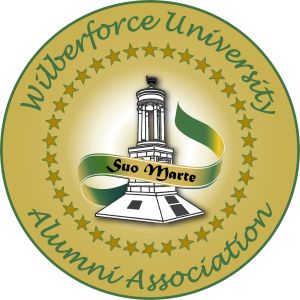 Payable To:		_______________________________________Mailing Address:	_______________________________________(required)			_______________________________________EMAIL Address:	_______________________________________CashApp, PayPal, Zelle: ____________________________________ ($Cashtag, Email or US mobile#)                                                                          (Please circle and type/include ONE electronic payment option above)Committee: ______________________________ Subcommittee/Event/Activity: _____________________________	Reimbursement: $__________ (Board members payments)Electronic Payment Request:__Yes__No (MUST select type above)Receipt(s) Attached: ___Yes ___No If no, please specify reason: _________________________________________Advance: $________ (Funds MUST be accounted for/reimbursed in 30-days)Electronic Payment Request:__Yes__No (MUST select type above)Documentation Attached: ___Yes ___No If no, please specify reason: _________________________________________Vendor Payment Request: $___________ (Invoice payments)Electronic Payment Request:__Yes__No (MUST select type above)Documentation Attached: ___Yes ___No If no, please specify reason: _________________________________________Committee Chair (Print):                                                 (Signature):                                                      Date: ____________Treasurer (Signature):                                                                                                Date: ____________________________President (Signature):                                                                                                Date: ____________________________Detailed Explanation (required):                                                                                                               	 		MUST attach/include ALL receipts and any additional supporting documentation here for ALL expenses:EXPENSE TYPEAMOUNTAwards & Recognition$ Events$Fees & Payments$ Fundraising$ Postage & Mailings$ Printing$ Membership$ Recruitment/Campus Life$ Scholarship$ Supplies & Materials$Technology/Communications$ Travel$Venue/Catering/Food$Young Alumni  $Other: $TOTAL REQUEST $